Что необходимо сделать?1. Изучить теоретический материал.2. Сделать краткий конспект в тетради.3.Запомнить 10 советов ЗОЖ. 4. Прислать фото конспектов на почту alevsky.sa@mail/ru до 28 марта.ВведениеЗдоровье – бесценное достояние не только каждого человека, но и всего общества. При встречах, расставаниях с близкими и дорогими людьми мы желаем им доброго и крепкого здоровья, так как это – основное условие и залог полноценной и счастливой жизни. Охрана собственного здоровья – это непосредственная обязанность каждого, он не вправе перекладывать ее на окружающих. Ведь нередко бывает и так, что человек неправильным образом жизни, вредными привычками, гиподинамией, перееданием уже к 20-30 годам доводит себя до катастрофического состояния и лишь тогда вспоминает о медицине. Какой бы совершенной ни была медицина, она не может избавить каждого от всех болезней. Человек – сам творец своего здоровья, за которое надо бороться. Научные данные свидетельствуют о том, что у большинства людей при соблюдении ими гигиенических правил есть возможность жить до 100 лет и более. К сожалению, многие люди не соблюдают самых простейших, обоснованных наукой норм здорового образа жизни. Одни становятся жертвами малоподвижности (гиподинамии), вызывающей преждевременное старение, другие излишествуют в еде, третьи не умеют отдыхать, отвлекаться от производственных и бытовых забот, что в конечном итоге приводит к многочисленным заболеваниям внутренних органов. Некоторые люди, поддаваясь пагубной привычке к курению и алкоголю, активно укорачивают свою жизнь.Что же такое «здоровье»? Казалось бы, самый простой ответ должен гласить, что здоровье-это отсутствие болезней. Но такого понимания «здоровья», распространённого в быту недостаточно. Не случайно до сих пор не прекращаются дискуссии специалистов, пытающихся дать определение понятию «здоровье». По определению Всемирной организации здравоохранения (B03) «здоровье - состояние полного физического, духовного (психического) и социального благополучия, а не только отсутствие болезней и физических дефектов». Вообще, можно говорить о трех видах здоровья: о здоровье физическом, психическом и нравственном (социальном):Физическое здоровье - это естественное состояние организма, обусловленное нормальным функционированием всех его органов и систем. Если хорошо работают все органы и системы, то и весь организм человека (система саморегулирующаяся) правильно функционирует и развивается.Психическое здоровье зависит от состояния головного мозга, оно характеризуется уровнем и качеством мышления, развитием внимания и памяти, степенью эмоциональной устойчивости, развитием волевых качеств.Нравственное здоровье определяется теми моральными принципами, которые являются основой социальной жизни человека, т.е. жизни в определенном человеческом обществе. Отличительными признаками нравственного здоровья человека являются, прежде всего, сознательное отношение к труду, овладение сокровищами культуры, активное неприятие нравов и привычек, противоречащих нормальному образу жизни. Физически и психически здоровый человек может быть нравственным уродом, если он пренебрегает нормами морали. Поэтому социальное здоровье считается высшей мерой человеческого здоровья. Нравственно здоровым людям присущ ряд общечеловеческих качеств, которые и делают их настоящими гражданами.ДетиДети относятся к уязвимой категории населения. Растет заболеваемость, ухудшаются показатели физического развития детей. Существенными факторами, отрицательно влияющими на здоровье детей, являются несбалансированное питание, напряженная экологическая ситуация во многих регионах России, а также хронические стрессы.Многочисленными исследованиями установлено, что на фоне антропогенного воздействия уменьшается число детей с нормальным физическим развитием, главным образом за счет детей с низкой массой тела, а также повышается риск развития болезней органов дыхания (на 87%), органов пищеварения (на 78%), нарушений функции щитовидной железы (на 22%), нарушений костно-мышечной системы. Кроме того, в результате бесконтрольного самолечения современными антибиотиками развивается дисбактериоз, т.е. нарушение микрофлоры. Связанные с этим нарушения пищеварения приводят к снижению иммунитета и нарушениям обмена веществ. Организм, привыкая к постоянному употреблению медикаментов, вырастает иммунологическим "недорослем", отвыкая сам бороться с болезнями. В основе рекомендуемого здорового образа жизни лежит регулярное соблюдение определенных жизненно важных принципов, основанных на законах природы, на современных знаниях о правильном сбалансированном питании.В настоящее время особенно важными в охране здоровья становятся два аспекта:1) повышение сопротивляемости к острым заболеваниям верхних дыхательных путей с помощью различных закаливающих процедур, а также введение в каждодневный рацион БАД, укрепляющих иммунитет,2) с другой стороны - изучение и внедрение в широкую практику тех не фармакологических мер помощи, которые прошли проверку временем.Здоровый образ жизни — образ жизни отдельного человека с целью профилактики болезней и укрепления здоровья. ЗОЖ - это концепция жизнедеятельности человека, направленная на улучшение и сохранение здоровья с помощью соответствующего питания, физической подготовки, морального настроя и отказа от вредных привычек.

Представители философско-социологического направления (П. А. Виноградов, Б. С. Ерасов, О. А. Мильштейн, В. А. Пономарчук, В. И. Столяров и др.) рассматривают здоровый образ жизни как глобальный социальный аспект, составную часть жизни общества в целом.

В психолого-педагогическом направлении (Г. П. Аксёнов, В. К. Бальсевич, М. Я. Виленский, Р. Дитлс, И. О. Мартынюк, Л. С. Кобелянская и др.) «здоровый образ жизни» рассматривается с точки зрения сознания, психологии человека, мотивации. Имеются и другие точки зрения (например, медико-биологическая), однако резкой грани между ними нет, так как они нацелены на решение одной задачи — укрепление здоровья индивидуума.
 
Здоровый образ жизни является предпосылкой для развития разных сторон жизнедеятельности человека, достижения им активного долголетия и полноценного выполнения социальных функций.

Актуальность здорового образа жизни вызвана возрастанием и изменением характера нагрузок на организм человека в связи с усложнением общественной жизни, увеличением рисков техногенного, экологического, психологического, политического и военного характера, провоцирующих негативные сдвиги в состоянии здоровья.

Существуют и иные точки зрения на здоровый образ жизни: «здоровый образ жизни — это система разумного поведения человека (умеренность во всём, оптимальный двигательный режим, закаливание, правильное питание, рациональный режим жизни и отказ от вредных привычек) на фундаменте нравственно—религиозных и национальных традиций, которая обеспечивает человеку физическое, душевное, духовное и социальное благополучие в реальной окружающей среде и активное долголетие в рамках попущенной Господом земной жизни».

Элементы ЗОЖ

Здоровый образ жизни — это активное участие в трудовой, общественной, семейно-бытовой, досуговой формах жизнедеятельности человека.

В узко биологическом смысле речь идет о физиологических адаптационных возможностях человека к воздействиям внешней среды и изменениям состояний внутренней среды. Авторы, пишущие на эту тему, включают в ЗОЖ разные составляющие, но большинство из них считают базовыми:
• воспитание с раннего детства здоровых привычек и навыков;
• окружающая среда: безопасная и благоприятная для обитания, знания о влиянии окружающих предметов на здоровье;
• отказ от вредных привычек: самоотравления легальными наркотиками (алкоядом, табакоядом) и нелегальными.
• питание: умеренное, соответствующее физиологическим особенностям конкретного человека, информированность о качестве употребляемых продуктов;
• движения: физически активная жизнь, включая специальные физические упражнения (например, гимнастика), с учётом возрастных и физиологических особенностей;
• гигиена организма: соблюдение правил личной и общественной гигиены, владение навыками первой помощи;
 закаливание;

На физиологическое состояние человека большое влияние оказывает его психоэмоциональное состояние, которое зависит, в свою очередь, от его умственных установок. Поэтому некоторые авторы также выделяют дополнительно следующие аспекты ЗОЖ:
• эмоциональное самочувствие: психогигиена, умение справляться с собственными эмоциями, сложными ситуациями;
• интеллектуальное самочувствие: способность человека узнавать и использовать новую информацию для оптимальных действий в новых обстоятельствах;
• духовное самочувствие: способность устанавливать действительно значимые, конструктивные жизненные цели и стремиться к ним, оптимизм.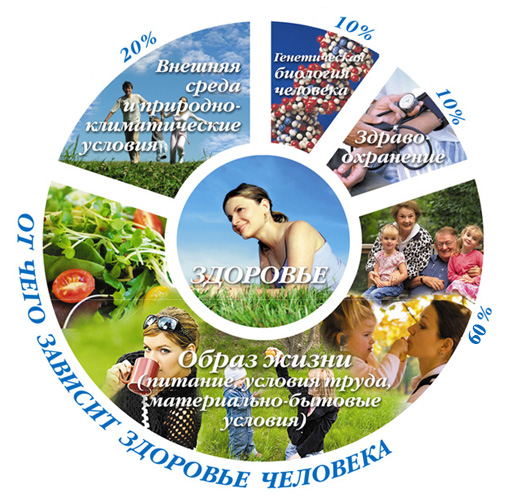 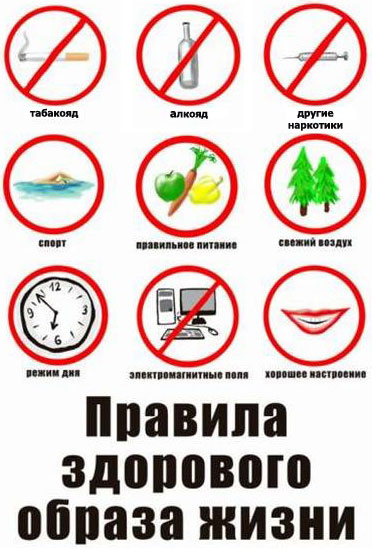 Формирование здорового образа жизни, способствующего укреплению здоровья человека, осуществляется на трёх уровнях:
• социальном: пропаганда в СМИ, информационно-просветительская работа;
• инфраструктурном: конкретные условия в основных сферах жизнедеятельности (наличие свободного времени, материальных средств), профилактические (спортивные) учреждения, экологический контроль;
• личностном: система ценностных ориентаций человека, стандартизация бытового уклада.

10 советов здорового образа жизни

Существует 10 советов, разработанных международной группой врачей, диетологов и психологов, которые составляют основу здорового образа жизни. Следуя им, можно продлить и сделать более приятной нашу жизнь.

1 совет: разгадывая кроссворды, изучая иностранные языки, производя подсчеты в уме, мы тренируем головной мозг. Таким образом, замедляется процесс возрастной деградации умственных способностей; активизируется работа сердца, системы кровообращения и обмен веществ.

2 совет: работа – важный элемент здорового образа жизни. Найдите подходящую для себя работу, которая будет вам в радость. Как утверждают ученые, это поможет выглядеть моложе.

3 совет: не ешьте слишком много. Вместо привычных 2.500 калорий обходитесь 1.500. Это способствует поддержанию активности клеток, их разгрузке. Также не следует впадать в крайность и есть слишком мало.

 

4 совет: меню должно соответствовать возрасту. Печень и орехи помогут 30-летним женщинам замедлить появление первых морщинок. Содержащийся в почках и сыре селен, полезен мужчинам после 40 лет, он способствует разряжению стресса. После 50 лет необходим магний, который держит в форме сердце и полезный для костей кальций, а рыба поможет защитить сердце и кровеносные сосуды.

5 совет: имейте на все свое мнение. Осознанная жизнь поможет как можно реже впадать в депрессию и быть подавленным.

6 совет: дольше сохранить молодость помогут любовь и нежность, поэтому найдите себе пару. Укреплению иммунной системы способствует гормон счастья (эндорфин), который вырабатывается в организм, когда человек влюблен.

7 совет: спать лучше в прохладной комнате (при температуре 17-18 градусов), это способствует сохранению молодости. Дело в том, что и от температуры окружающей среды зависят обмен веществ в организме и проявление возрастных особенностей.
 
8 совет: чаще двигайтесь. Учеными доказано, что даже восемь минут занятий спортом в день продлевают жизнь.
 
9 совет: периодически балуйте себя. Несмотря на рекомендации, касательно здорового образа жизни, иногда позволяйте себе вкусненькое.

10 совет: не всегда подавляйте в себе гнев. Различным заболеваниям, даже злокачественным опухолям, более подвержены люди, которые постоянно ругают самого себя, вместо того, чтобы рассказать, что их огорчает, а иногда и поспорить.

Оптимальный труд и достаточный отдых также влияют на наше здоровье. Активная деятельность, не только физическая, но и умственная, хорошо действуют на нервную систему, укрепляет сердце, сосуды и организм в целом. Существует определённый закон труда, который известен многим. Людям занятым физическим трудом, необходим отдых, который не будет связан с физической активностью, и лучше, если во время отдыха будут проведены умственные нагрузки. Людям, работа которых связана с умственной деятельностью, полезно во время отдыха занимать себя физической работой.

Такое понятие как распорядок дня всё реже встречается в жизни современного человека, но этот фактор тоже имеет немаловажную роль в сохранении здоровья. Ритм жизни человека обязательно должен предусматривать время для труда, отдыха, сна, и еды. Человек, который не соблюдает режим дня, со временем становится раздражительным, у него накапливается переутомление, такие люди чаще подвержены стрессу и заболеваниям. К сожалению, современному человеку сложно поддерживать хороший распорядок дня, приходится жертвовать временем, отведённым на сон, принимать пищу только тогда когда на это есть время, и т. д. Правильный распорядок дня поможет не только сохранить здоровье, но и лучше организует Ваше время.

Также наше здоровье зависит от хорошего сна. Достаточный сон необходим для нормальной деятельности нервной системы. Потребность во сне у разных людей может быть разная, но в среднем рекомендуется спать не менее 8 ч. Регулярное недосыпание ведёт к снижению работоспособности и сильной утомляемости. Для того чтобы Вас не мучила бессонница необходимо за 1 ч. до сна прекратить физическую или умственную работу. Последний приём пищи должен быть не позднее, чем за 2 ч. до сна. Спать лучше в хорошо проветриваемой комнате, а также желательно ложиться спать в одно и тоже время.
 
Физическая нагрузка является одним из важнейших средств укрепления здоровья. Даже небольшая каждодневная 20-минутная гимнастика приносит огромную пользу. Гимнастика, атлетика, подвижные игры очень полезны для сердечно-сосудистой системы, лёгких, укрепления опорно-двигательного аппарата. Занятия бегом оказывают положительное влияние на нервную и эндокринную системы. Ходьба помогает избавиться от лишнего веса. Подсчитано, что за 1 час быстрой ходьбы сгорает до 35 граммов жировой ткани.

Не стоит забывать о здоровом образе жизни и людям старшего возраста. Даже пожилому человеку необходимы физические нагрузки оптимальные для его возраста. При недостаточной физической активности у пожилых людей развивается ожирение, болезни обмена веществ, возрастает риск сахарного диабета, нарушается деятельность желудочно-кишечного тракта. Стоит помнить о том, что физические нагрузки в таком возрасте должны быть дозированными и соответствовать возрасту.Вредные привычки, вредящие здоровьюКурениеЧумой ХХ в. стали называть курение многие зарубежные врачи. Но заслуживает ли такого сурового сравнения привычка, которой подавляющее число людей не придают серьезного значения и которая прочно вошла в жизнь? Да, это сравнение не преувеличение. Всё громче звучат предостережения учёных об опасности, таящихся в курении табака.Очень многие люди начинают свое оздоровление с отказа от курения, которое считается одной из самых опасных привычек современного человека. Недаром медики считают, что с курением непосредственно связаны самые серьезные болезни сердца, сосудов, легких. Курение не только подтачивает здоровье, но и забирает силы в самом прямом смысле. Как установили русские специалисты, через 5-9 минут после выкуривания одной только сигареты мускульная сила снижается на 15%, спортсмены знают это по опыту и потому, как правило, не курят. Отнюдь не стимулирует курение и умственную деятельность. Наоборот, эксперимент показал, что только из-за курения снижается точность выполнения теста, восприятие учебного материала. Курильщик вдыхает не все вредные вещества, находящиеся в табачном дыме, - около половины достается тем, кто находится рядом с ними. Не случайно, что в семьях курильщиков дети болеют респираторными заболеваниями гораздо чаще, чем в семьях, где никто не курит. Курение является частой причиной возникновения опухолей полости рта, гортани, бронхов и легких. Постоянное и длительное курение приводит к преждевременному старению. Нарушение питания тканей кислородом, спазм мелких сосудов делают характерной внешность курильщика (желтоватый оттенок белков глаз, кожи, преждевременное увядание), а изменение слизистых оболочек дыхательных путей влияет на его голос (утрата звонкости, сниженный тембр, хриплость).Действие никотина особенно опасно в определенные периоды жизни – юность, старческий возраст, когда даже слабое возбуждающее действие нарушает нервную регуляцию. Особенно вреден никотин беременным, так как приводит к рождению слабых, с низким весом детей, и кормящим женщинам, так как повышает заболеваемость и смертность детей в первые годы жизни.Признаки легкого отравления никотином человека, впервые в своей жизни закурившего сигарету: головокружение, тошнота, а нередко ещё и слюнотечение, шум в ушах, головная боль, беспокойство, общая слабость, сердцебиение, бледность. У некоторых, особенно у закуривших впервые, ребят может быть более тяжелое отравление, и тогда к описанным явлениям присоединяются рвота, понос, холодный пот, потеря сознания.АлкогольАлкоголизм представляет собой сложную медико-социальную проблему. В понятие «алкоголизм» вкладывается не только медико-биологическое, но и социальное содержание. До настоящего времени нет единого общепринятого определения алкоголизма. Более того, отмечается и некоторая путаница в обозначении основных понятий алкоголизма: «хронический алкоголизм», «алкоголизм», «пьянство», «хроническая алкогольная интоксикация», «алкогольная болезнь», «злоупотребление алкоголем» и другие, что затрудняет выработку чётких диагностических критериев для выявления больных алкоголизмом на ранних стадиях заболевания и разработку мер профилактики.Установлено, что алкоголизм действует разрушающе на все системы и органы человека. В результате систематического потребления алкоголя развивается симтомокомплекс болезненного пристрастия к нему:- потеря чувства меры и контроля над количеством потребляемого алкоголя;  - нарушение деятельности центральной и периферической нервной системы (психозы, невриты и т.п.) и функций внутренних органов.Особенно вредное влияние алкоголизм оказывает на печень: при длительном систематическом злоупотреблении алкоголем происходит развитие алкогольного цирроза печени. Алкоголизм - одна из частых причин заболевания поджелудочной железы (панкреатита, сахарного диабета). Наряду с изменениями, затрагивающими здоровье пьющего, злоупотребление спиртными напитками всегда сопровождается и социальными последствиями, приносящими вред как окружающим больного алкоголизмом, так и обществу в целом. Алкоголизм, как ни одно другое заболевание, обуславливает целый комплекс отрицательных социальных последствий, которые выходят далеко за рамки здравоохранения и касаются, в той или иной степени, всех сторон жизни современного общества. К последствиям алкоголизма следует отнести и ухудшение показателей здоровья лиц, злоупотребляющих спиртными напитками и связанное с ним ухудшение общих показателей здоровья населения. Алкоголизм и связанные с ним болезни как причина смерти уступают лишь сердечно-сосудистым заболеваниям и раку.НаркоманияНаркоман, как пещерный человек, обычно живет до тридцати лет. Наркоманами становятся и остаются главным образом те люди, у кого недостает физических и душевных сил для того, чтобы в действительно сложных условиях борьбы за самореализацию личности – нет, не только материальную, а именно борьбы за самореализацию личности в целом – найти свое место в жизни.Все исследователи и специалисты по проблемам наркомании на Западе едины во мнении – «белая смерть» опасна прежде всего для молодежи и даже для детей. Пишет известный американский журналист Род Христофсен: «Я ни разу не встречал хронического наркомана в возрасте более 30 лет. Дело заключается в том, что человек начинает пользоваться наркотиками в восемнадцать лет, и к двадцати годам становится «хроником», то есть нуждается в ежедневном потреблении своего допинга, шансов дожить до тридцати у него практически нет, даже если до начала своего пагубного пристрастия он отличался атлетическим здоровьем».Проблема наркомании не может рассматриваться в отрыве от таких уродливых, теневых сторон жизни общества, как преступность, проституция, гомосексуализм. Новое страшное испытание для человечества – СПИД – впервые заявило о себе в прямой связи с наркоманией.Наркомания – болезненное, непреодолимое пристрастие к наркотическим средствам, лекарствам, таблеткам. Человек идет на все – на обман, на воровство и даже на убийство, лишь бы достать наркотик. Наркотик как безжалостный палач, который требует: «Укради, убей, достань очередную дозу, прими её, иначе я подвергну тебя жуткой пытке».Это как белая туча, невидимая на горизонте, но многие, к сожалению, уже попали под тяжелый и страшный дождь. Ещё недавно вести о ней доходили до нас из чужих стран. Теперь она пришла к нам и распространяется по законам эпидемии: один наркоман заражает за год пятерых.Наркомания среди детей – это ещё одно кошмарное порождение современного мира.Основные правила здорового образа жизниПитаниеСледующей составляющей здорового образа жизни является рациональное питание. Когда о нем идет речь, следует помнить о двух основных законах, нарушение которых опасно для здоровья.Первый закон - равновесие получаемой и расходуемой энергии. Если организм получает энергии больше, чем расходует, то есть если мы получаем пищи больше, чем это необходимо для нормального развития человека, для работы и хорошего самочувствия, - мы полнеем. Сейчас более трети нашей страны, включая детей, имеет лишний вес. А причина одна - избыточное питание, что в итоге приводит к атеросклерозу, ишемической болезни сердца, гипертонии, сахарному диабету, целому ряду других недугов.Второй закон - соответствие химического состава рациона физиологическим потребностям организма в пищевых веществах. Питание должно быть разнообразным и обеспечивать потребности в белках, жирах, углеводах, витаминах, минеральных веществах, пищевых волокнахНе каждый из нас знает, что нужно научиться культуре разумного потребления, воздерживаться от соблазна взять еще кусочек вкусного продукта, дающего лишние калории, или вносящего дисбаланс. Ведь любое отклонение от законов рационального питания приводит к нарушению здоровья. Организм человека расходует энергию не только в период физической активности (во время работы, занятий спортом и др.), но и в состоянии относительного покоя (во время сна, отдыха лежа), когда энергия используется для поддержания физиологических функций организма - сохранения постоянной температуры тела. Установлено, что у здорового человека среднего возраста при нормальной массе тела расходуется 7 килокалорий в час на каждый килограмм массы тела.Первым правилом в любой естественной системе питания должно быть: - Прием пищи только при ощущениях голода.- Отказ от приема пищи при болях, умственном и физическом недомогании, при лихорадке и повышенной температуре тела- Отказ от приема пищи непосредственно перед сном, а также до и после серьезной работы, физической либо умственной.ЗакаливаниеШироко известны различные способы закаливания - от воздушных ванн до обливания холодной водой. Полезность этих процедур не вызывает сомнений. С незапамятных времен известно, что ходьба босиком - замечательное закаливающее средство. Зимнее плавание - высшая форма закаливания. Чтобы ее достичь, человек должен пройти все ступени закаливания.Эффективность закаливания возрастает при использовании специальных температурных воздействий и процедур. Основные принципы их правильного применения должны знать все: систематичность и последовательность; учет индивидуальных особенностей, состояния здоровья и эмоциональные реакции на процедуру.Еще одним действенным закаливающим средством может и должен быть до и после занятий физическими упражнениями контрастный душ. Контрастные души тренируют нервно-сосудистый аппарат кожи и подкожной клетчатки, совершенствуя физическую терморегуляцию, оказывают стимулирующее воздействие и на центральные нервные механизмы. Опыт показывает высокую закаливающую и оздоровительную ценность контрастного душа, как для взрослых, так и для детей. Хорошо действует он и как стимулятор нервной системы, снимая утомление и повышая работоспособность.Закаливание - мощное оздоровительное средство. Оно позволяет избежать многих болезней, продлить жизнь на долгие годы, сохранить высокую работоспособность. Закаливание оказывает общеукрепляющее действие на организм, повышает тонус нервной системы, улучшает кровообращение, нормализует обмен веществ.Физические упражненияСпособ достижения гармонии человека один - систематическое выполнение физических упражнений. Кроме того, экспериментально доказано, что регулярные занятия физкультурой, которые рационально входят в режим труда и отдыха, способствуют не только укреплению здоровья, но и существенно повышают эффективность производственной деятельности. Однако не все двигательные действия, выполняемые в быту и процессе работы, являются физическими упражнениями. Ими могут быть только движения, специально подбираемые для воздействия на различные органы и системы, развития физических качеств, коррекции дефектов телосложения.Физические упражнения окажут положительное воздействие, если при занятиях будут соблюдаться определенные правила. Необходимо следить за состоянием здоровья - это нужно для того, чтобы не причинить себе вреда, занимаясь физическими упражнениями. Если имеются нарушения со стороны сердечно-сосудистой системы, упражнения, требующие существенного напряжения, могут привести к ухудшению деятельности сердца.При заболевании органов дыхания рекомендуют лишь общеразвивающую гимнастику. Нельзя делать физические упражнения при выраженном сердцебиении, головокружении, головной боли и др.Не следует заниматься сразу после болезни. Нужно выдержать определенный период, чтобы функции организма восстановились, - только тогда физкультура принесет пользу.На основе постановлений в результате многолетнего опыта работы в области спортивной медицины четко определены основные задачи гигиены физических упражнений и спорта. Это изучение и оздоровление условий внешней среды, в которых происходят занятия физической культурой и спортом, и разработка гигиенических мероприятий, способствующих укреплению здоровья, повышению работоспособности, выносливости, росту спортивных достижений. Как уже отмечалось ранее, физические упражнения влияют не изолированно на какой-либо орган или систему, а на весь организм в целом. Однако совершенствование функций различных его систем происходит не в одинаковой степени. Особенно отчетливыми являются изменения в мышечной системе. Они выражаются в увеличении объема мышц, усилении обменных процессов, совершенствовании функций дыхательного аппарата. В тесном взаимодействии с органами дыхания совершенствуется и сердечно-сосудистая система. Занятия физическими упражнениями стимулирует обмен веществ, увеличивается сила, подвижность и уравновешенность нервных процессов.Говоря о гигиене физических упражнений, нельзя не вспомнить об утренней гимнастике и роли физкультурной паузы. Целью утренней гимнастики является ускорение перехода организма от сна к бодрствованию, к предстоящей работе и оказание общего оздоровительного воздействия. Гимнастические упражнения должны выполняться в хорошо проветриваемой комнате, при открытом окне или форточке, а при возможности - и на открытом воздухе. Зарядку следует сочетать с воздушной ванной. После окончания гимнастики полезно обтирание или обливание тела прохладной водой. Физкультурные паузы проводят в школе и на производстве, они являются одной из основных форм активного отдыха.Режим дняНеодинаковые условия жизни, труда и быта, индивидуальные различия людей не позволяют рекомендовать один вариант суточного режима для всех. Однако его основные положения должны соблюдаться всеми: выполнение различных видов деятельности в строго определенное время, правильное чередование работы и отдыха, регулярное питание. Особое внимание нужно уделять сну - основному и ничем не заменимому виду отдыха. Постоянное недосыпание опасно тем, что может вызвать истощение нервной системы, ослабление защитных сил организма, снижение работоспособности, ухудшение самочувствия.Режим имеет не только оздоровительное, но и воспитательное значение. Строгое его соблюдение воспитывает такие качества, как дисциплинированность, аккуратность, организованность, целеустремленность. Режим позволяет человеку рационально использовать каждый час, каждую минуту своего времени, что значительно расширяет возможность разносторонней и содержательной жизни. Каждому человеку следует выработать режим, исходя из конкретных условий своей жизни.Важно соблюдать следующий распорядок дня: вставать ежедневно в одно и тоже время, заниматься регулярно утренней гимнастикой, есть в установленные часы, чередовать умственный труд с физическими упражнениями, соблюдать правила личной гигиены, следить за чистотой тела, одежды, обуви, работать и спать в хорошо проветриваемом помещении, ложиться спать в одно и то же время!ЗаключениеНа сегодняшний день практически каждый человек, живущий в странах хоть какого-либо технического прогресса, имеет массу дел и обязанностей. Порою ему не хватает времени даже на свои дела. В результате, с горою мелочных технических проблем человек просто забывает главные истины и цели. Забывает о своем здоровье.Так вот, давайте еще раз продумаем свои жизненные задачи и цели, выделив тем самым время для укрепления своего здоровья.Здоровый образ жизни является субъективно значимым, поэтому в сохранении и укреплении здоровья каждого человека необходима перестройка сознания, ломка старых представлений о здоровье, изменение стереотипов поведения, т.к. «Здоровый человек бывает, несчастен, но больной не может быть счастлив. Здоровье - это ценность, без которой жизнь не приносит удовлетворения и счастья».